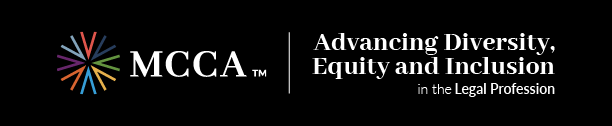 MCCA TOWN HALL REFERENCE MATERIALSNavigating through the Crisis: The Importance of a Chief Diversity OfficerWednesday, September 16, 20202:00 p.m. – 3:00 p.m. (Eastern Time)Articles:Can Diversity Officers Actually Help Diversify Companies' Staff?https://www.npr.org/2020/07/20/893227102/can-diversity-officers-actually-help-diversify-companies-stuff Chief Diversity Officer- Harder Than It Looks https://www.mcca.com/db-magazine/winter-2020/  ( p.16)Chief Diversity Officer: The Toughest Job in Businesshttps://joshbersin.com/2020/07/chief-diversity-officer-the-toughest-job-in-business/Chief diversity officer role takes on greater importance amid racial justice movementhttps://www.hartfordbusiness.com/article/chief-diversity-officer-role-takes-on-greater-importance-amid-racial-justice-movement Choosing the Right Chief Diversity Officerhttps://chiefexecutive.net/choosing-the-right-chief-diversity-officer/ Examining the Role of the Law Firm Diversity Professionalhttps://www.mcca.com/wp-content/uploads/2018/11/MCCA_Examining_Law_Firm_Diversity_Professionals_Report.pdf How Diversity Heads Are Steering Their Companies Through The COVID-19 Crisishttps://www.forbes.com/sites/ruthumoh/2020/04/15/how-chief-diversity-officers-are-steering-their-companies-through-the-covid-19-crisis/#46912f4b65a9Rise of the chief diversity officer: Why this is the newest C-suite rolehttps://www.russellreynolds.com/newsroom/rise-of-the-chief-diversity-officer-why-this-is-the-newest-c-suite-roleWe Have to Act Courageously': A Conversation With Law Firm Chief Diversity Executiveshttps://www.law.com/americanlawyer/2019/08/07/we-have-to-act-courageously-a-conversation-with-law-firm-chief-diversity-executives/ Why Inclusion Starts in the C-suitehttps://knowledge.wharton.upenn.edu/article/why-inclusion-starts-in-the-c-suite/ BOOKS:Diversity, Inc.: The Failed Promise of a Billion-Dollar Businesshttps://www.amazon.com/gp/product/1568588224/ref=ppx_yo_dt_b_search_asin_title?ie=UTF8&psc=1 Handbook of Diversity Management: Inclusive Strategies for Driving Organizational Excellence 2nd ed. Editionhttps://www.amazon.com/gp/product/0996672052/ref=ppx_yo_dt_b_search_asin_title?ie=UTF8&psc=1 The Diversity Scorecardhttps://www.amazon.com/gp/product/0750674571/ref=ppx_yo_dt_b_search_asin_title?ie=UTF8&psc=1 VIDEOS:Improving Law Firm Diversity: Insights from GCs and Chief Diversity Officers (MCCA’s 2019 Creating Pathways to Diversity Conference)https://inhousefocus.com/program_catalog/improving-law-firm-diversity-insights-from-general-counsels-and-chief-diversity-officers-mcca-event/ Leadership During the Current Crisis: A Conversation with Leading Chief Diversity Officershttps://www.youtube.com/watch?v=ZkGPUH0OW4o Lunch and Learn: The Evolving Role of the Chief Diversity Officerhttps://www.youtube.com/watch?v=2ehq8WWFlko The Playbook for Humanizing Diversity and Inclusionhttps://www.youtube.com/watch?v=oqIBH71naCI The Role of Diversity, Equity and Inclusion Leadershttps://www.youtube.com/watch?v=qmp_hElmD5k 